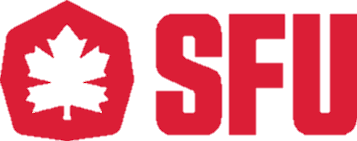 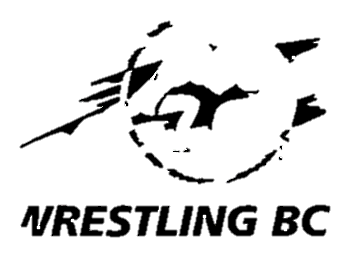 War on the Floor: Tournament ResultsMale Elite - 38Guaranteed Places1st Place - Carter Zuback of Q of A2nd Place - Cam Clark of Windsor SecondaryRound 1Carter Zuback (Q of A) won by fall over Cam Clark (Windsor Secondary) (Fall 0:49)Round 2Carter Zuback (Q of A) won by fall over Cam Clark (Windsor Secondary) (Fall 1:08)Round 3Male Elite - 41Guaranteed Places1st Place - Rayen Rempel of nechako valley secondary school2nd Place - Kynan Haintz of Maple Ridge SecondaryRound 1Rayen Rempel (nechako valley secondary school) won by fall over Kynan Haintz (Maple Ridge Secondary) (Fall 0:16)Round 2Rayen Rempel (nechako valley secondary school) won by fall over Kynan Haintz (Maple Ridge Secondary) (Fall 0:50)Round 3Male Elite - 45Guaranteed Places1st Place - Kalub Scaiano of Lake City Falcons Wrestling Team2nd Place - Tanner Rempel of nechako valley secondary school3rd Place - Jonathan Vance of Dinos Wrestling Club4th Place - Hayden Lazar of Salmon Arm Secondary5th Place - Evan McLeod of ADSSRound 1Hayden Lazar (Salmon Arm Secondary) won by decision over Evan McLeod (ADSS) (Dec 8-6)Kalub Scaiano (Lake City Falcons Wrestling Team) won by decision over Jonathan Vance (Dinos Wrestling Club) (Dec 12-9)Round 2Kalub Scaiano (Lake City Falcons Wrestling Team) won by tech fall over Tanner Rempel (nechako valley secondary school) (TF 12-2)Jonathan Vance (Dinos Wrestling Club) won by tech fall over Hayden Lazar (Salmon Arm Secondary) (TF 10-0)Round 3Tanner Rempel (nechako valley secondary school) won by fall over Jonathan Vance (Dinos Wrestling Club) (Fall 2:06)Kalub Scaiano (Lake City Falcons Wrestling Team) won by fall over Evan McLeod (ADSS) (Fall 1:48)Round 4Tanner Rempel (nechako valley secondary school) won by fall over Evan McLeod (ADSS) (Fall 0:33)Kalub Scaiano (Lake City Falcons Wrestling Team) won by tech fall over Hayden Lazar (Salmon Arm Secondary) (TF 10-0)Round 5Hayden Lazar (Salmon Arm Secondary) won by fall over Tanner Rempel (nechako valley secondary school) (Fall 1:16)Jonathan Vance (Dinos Wrestling Club) won by injury default over Evan McLeod (ADSS) (Inj. 0:00)Male Elite - 48Guaranteed Places1st Place - Jagvir Grewal of W J Mouat Secondary2nd Place - Jashan Nahal of Panorama Ridge3rd Place - Gurjot Sahota of Abby SeniorRound 1Jashan Nahal (Panorama Ridge) won by fall over Gurjot Sahota (Abby Senior) (Fall 1:03)Round 2Jagvir Grewal (W J Mouat Secondary) won by fall over Jashan Nahal (Panorama Ridge) (Fall 0:28)Round 3Jagvir Grewal (W J Mouat Secondary) won by tech fall over Gurjot Sahota (Abby Senior) (TF 14-2)Male Elite - 51Guaranteed Places1st Place - Matthew Magano of Killarney Secondary School2nd Place - Gabriel Sutherland of St. Thomas Aquinas3rd Place - Bobby McKenzie of ADSS4th Place - Tyson Wiebe of nechako valley secondary school5th Place - Alexander Braim of Vancouver College6th Place - Noble Davy of Lillooet Secondary1st Place MatchMatthew Magano (Killarney Secondary School) won by tech fall over Gabriel Sutherland (St. Thomas Aquinas) (TF 10-0)3rd Place MatchBobby McKenzie (ADSS) won by tech fall over Tyson Wiebe (nechako valley secondary school) (TF 10-0)5th Place MatchAlexander Braim (Vancouver College) won by forfeit over Noble Davy (Lillooet Secondary) (FF)Male Elite - 54Guaranteed Places1st Place - Marquez Calapiz of Notre Dame2nd Place - Todd Ravenhill of Dinos Wrestling Club3rd Place - Rohit Bal of Tamanawis4th Place - Jaren Bhullar of McRoberts Secondary5th Place - Sachin Sharma of W J Mouat Secondary6th Place - Emmitt Giesbrecht of nechako valley secondary school1st Place MatchMarquez Calapiz (Notre Dame) won by tech fall over Todd Ravenhill (Dinos Wrestling Club) (TF 11-0)3rd Place MatchRohit Bal (Tamanawis) won by fall over Jaren Bhullar (McRoberts Secondary) (Fall 1:17)5th Place MatchSachin Sharma (W J Mouat Secondary) won by injury default over Emmitt Giesbrecht (nechako valley secondary school) (Inj. 0:22)Male Elite - 57Guaranteed Places1st Place - Talon Hird of Cowichan2nd Place - Tejvir Dhinsa of Howe3rd Place - Connor Mills of Pinetree4th Place - Tin Dao of Queen Elizabeth Secondary5th Place - Mahan Ghanaati of Gleneagle6th Place - Konnor Sun of Notre Dame1st Place MatchTalon Hird (Cowichan) won by tech fall over Tejvir Dhinsa (Howe) (TF 10-0)3rd Place MatchConnor Mills (Pinetree) won by tech fall over Tin Dao (Queen Elizabeth Secondary) (TF 10-0)5th Place MatchMahan Ghanaati (Gleneagle) won by tech fall over Konnor Sun (Notre Dame) (TF 14-4)Male Elite - 60Guaranteed Places1st Place - Elijah Lazar of Salmon Arm Secondary2nd Place - Prabhjot Mander of Queen Elizabeth Secondary3rd Place - Parmjot Sidhu of DW Poppy Secondary4th Place - Sehajpal Sidhu of North Surrey Secondary5th Place - Josh Isaac of Kelsey6th Place - Mustafou Addo of Prince Margrit Secondary1st Place MatchElijah Lazar (Salmon Arm Secondary) won by tech fall over Prabhjot Mander (Queen Elizabeth Secondary) (TF 10-0)3rd Place MatchParmjot Sidhu (DW Poppy Secondary) won by tech fall over Sehajpal Sidhu (North Surrey Secondary) (TF 10-0)5th Place MatchJosh Isaac (Kelsey) won by fall over Mustafou Addo (Prince Margrit Secondary) (Fall 1:06)Male Elite - 63Guaranteed Places1st Place - Humraj Sandhar of Rick Hansen Secondary School2nd Place - Ashton Combdon of Cowichan3rd Place - Isaac Le Morvan of Prince George Secondary School4th Place - Juvraj Lidder of Abbotsford Traditional Secondary School5th Place - Owen Rhodes of Ucluelet Secondary School6th Place - Taran Bhatti of W J Mouat Secondary1st Place MatchHumraj Sandhar (Rick Hansen Secondary School) won by tech fall over Ashton Combdon (Cowichan) (TF 14-4)3rd Place MatchIsaac Le Morvan (Prince George Secondary School) won by tech fall over Juvraj Lidder (Abbotsford Traditional Secondary School) (TF 14-4)5th Place MatchOwen Rhodes (Ucluelet Secondary School) won by fall over Taran Bhatti (W J Mouat Secondary) (Fall 2:31)Male Elite - 66Guaranteed Places1st Place - Ryan Hicks of Maple Secondary School2nd Place - Owen Spencer of ADSS3rd Place - Nicholas Hooper of Cochrane Cowboys Wrestling Club4th Place - Dimitri Katsiamitas of centennial5th Place - Heath Yee Fung of Vancouver College6th Place - Dalton Dowswell of nechako valley secondary school1st Place MatchRyan Hicks (Maple Secondary School) won by tech fall over Owen Spencer (ADSS) (TF 20-10)3rd Place MatchNicholas Hooper (Cochrane Cowboys Wrestling Club) won by tech fall over Dimitri Katsiamitas (centennial) (TF 12-2)5th Place MatchHeath Yee Fung (Vancouver College) won by tech fall over Dalton Dowswell (nechako valley secondary school) (TF 10-0)Male Elite - 70Guaranteed Places1st Place - Seth Price of ADSS2nd Place - Arashk Rasti of burnaby central3rd Place - Gagan Grewal of Abbotsford Traditional Secondary School4th Place - Dawson Jory of Cowichan5th Place - Wesley Smith of Dinos Wrestling Club6th Place - Bryce Morris of Prince George Secondary School1st Place MatchSeth Price (ADSS) won by decision over Arashk Rasti (burnaby central) (Dec 10-7)3rd Place MatchGagan Grewal (Abbotsford Traditional Secondary School) won by tech fall over Dawson Jory (Cowichan) (TF 17-6)5th Place MatchWesley Smith (Dinos Wrestling Club) won by fall over Bryce Morris (Prince George Secondary School) (Fall 1:18)Male Elite - 74Guaranteed Places1st Place - Mark Schwichtenberg of W J Mouat Secondary2nd Place - Evan Johansen of Ucluelet Secondary School3rd Place - Damien Clark of Vancouver College4th Place - Sahil Kans of Sullivan Heights5th Place - Andrew Ryan of Vancouver College6th Place - Rajan Sidhu of burnaby central1st Place MatchMark Schwichtenberg (W J Mouat Secondary) won by tech fall over Evan Johansen (Ucluelet Secondary School) (TF 10-0)3rd Place MatchDamien Clark (Vancouver College) won by tech fall over Sahil Kans (Sullivan Heights) (TF 10-0)5th Place MatchAndrew Ryan (Vancouver College) won by forfeit over Rajan Sidhu (burnaby central) (FF)Male Elite - 78Guaranteed Places1st Place - Nikolas Kristiansen of Windsor Secondary2nd Place - Owen Gudmundson of Dinos Wrestling Club3rd Place - Alex Anderson of Carihi High4th Place - Ryan Autin of burnaby central5th Place - Sam Hall of Salmon Arm Secondary6th Place - Himmout Shergill of Diamond Secondary1st Place MatchNikolas Kristiansen (Windsor Secondary) won by decision over Owen Gudmundson (Dinos Wrestling Club) (Dec 9-6)3rd Place MatchAlex Anderson (Carihi High) won by tech fall over Ryan Autin (burnaby central) (TF 10-0)5th Place MatchSam Hall (Salmon Arm Secondary) won by fall over Himmout Shergill (Diamond Secondary) (Fall 0:58)Male Elite - 84Guaranteed Places1st Place - Ahmed Abouelenin of Moscrop Secondary2nd Place - Jorawar Dhinsa of W J Mouat secondary3rd Place - Gurek Dhesi of Guildford Park4th Place - Jasvir Bains of Frank Hurts HS5th Place - Jacob McGill of terry fox6th Place - Karanpreet Gill of Tamanawis1st Place MatchAhmed Abouelenin (Moscrop Secondary) won by tech fall over Jorawar Dhinsa (W J Mouat secondary) (TF 10-0)3rd Place MatchGurek Dhesi (Guildford Park) won by fall over Jasvir Bains (Frank Hurts HS) (Fall 3:00)5th Place MatchJacob McGill (terry fox) won by forfeit over Karanpreet Gill (Tamanawis) (FF)Male Elite - 90Guaranteed Places1st Place - Vijay Malhotra of Kwantlen Park Secondary2nd Place - Navjoban Dhadda of Salish Secondary3rd Place - Conner Alexander of ADSS4th Place - Luke Perizzolo of ST THOMAS MORE COLLEGIATERound 1Navjoban Dhadda (Salish Secondary) won by tech fall over Conner Alexander (ADSS) (TF 12-2)Vijay Malhotra (Kwantlen Park Secondary) won by fall over Luke Perizzolo (ST THOMAS MORE COLLEGIATE) (Fall 0:16)Round 2Conner Alexander (ADSS) won by fall over Luke Perizzolo (ST THOMAS MORE COLLEGIATE) (Fall 1:35)Vijay Malhotra (Kwantlen Park Secondary) won by decision over Navjoban Dhadda (Salish Secondary) (Dec 7-4)Round 3Vijay Malhotra (Kwantlen Park Secondary) won by fall over Conner Alexander (ADSS) (Fall 1:52)Navjoban Dhadda (Salish Secondary) won by tech fall over Luke Perizzolo (ST THOMAS MORE COLLEGIATE) (TF 12-2)Male Elite - 110Guaranteed Places1st Place - Scott Coulthart of ADSS2nd Place - Baltej Mundi of Tamanawis3rd Place - Rajvir Singh of Enver Creek Secondary4th Place - Mason Bodnar of ADSS5th Place - Mitchell Morandini of Vancouver College6th Place - Anthony Bolanos of Notre Dame High School1st Place MatchScott Coulthart (ADSS) won by fall over Baltej Mundi (Tamanawis) (Fall 3:45)3rd Place MatchRajvir Singh (Enver Creek Secondary) won by tech fall over Mason Bodnar (ADSS) (TF 10-0)5th Place MatchMitchell Morandini (Vancouver College) won by injury default over Anthony Bolanos (Notre Dame High School) (Inj. 0:00)Male Elite - 130Guaranteed Places1st Place - Chiragpreet Mattu of Delview Secondary2nd Place - Colby Young of Dover Bay Highschool3rd Place - Crouxificio Peloso of ST THOMAS MORE COLLEGIATE4th Place - Shaan Randhawa of Tamanawis5th Place - Chase Miller of Dr Charles Best Secondary6th Place - Soheil Jafarifard of terry fox1st Place MatchChiragpreet Mattu (Delview Secondary) won by tech fall over Colby Young (Dover Bay Highschool) (TF 10-0)3rd Place MatchCrouxificio Peloso (ST THOMAS MORE COLLEGIATE) won by fall over Shaan Randhawa (Tamanawis) (Fall 2:06)5th Place MatchChase Miller (Dr Charles Best Secondary) won by fall over Soheil Jafarifard (terry fox) (Fall 2:53)Female Elite - 43Guaranteed Places1st Place - Adrienne Brommit of Lake City Falcons Wrestling Team2nd Place - Ayesha Mian of ST THOMAS MORE COLLEGIATE3rd Place - Lakeisha Jacob of Lillooet SecondaryRound 1Ayesha Mian (ST THOMAS MORE COLLEGIATE) won by tech fall over Lakeisha Jacob (Lillooet Secondary) (TF 10-0)Round 2Adrienne Brommit (Lake City Falcons Wrestling Team) won by tech fall over Lakeisha Jacob (Lillooet Secondary) (TF 10-0)Round 3Adrienne Brommit (Lake City Falcons Wrestling Team) won by decision over Ayesha Mian (ST THOMAS MORE COLLEGIATE) (Dec 8-6)Female Elite - 47Guaranteed Places1st Place - Reese Smith of Dinos Wrestling Club2nd Place - Jocelyn Howell of Windsor Secondary3rd Place - Brooklyn Prasad of Sir Charles Tupper4th Place - Bryn Sandhu of Earl Marriott5th Place - Eena Armstrong of burnaby central6th Place - Jasleen Singh of Enver Creek Secondary1st Place MatchReese Smith (Dinos Wrestling Club) won by fall over Jocelyn Howell (Windsor Secondary) (Fall 0:52)3rd Place MatchBrooklyn Prasad (Sir Charles Tupper) won by tech fall over Bryn Sandhu (Earl Marriott) (TF 10-0)5th Place MatchEena Armstrong (burnaby central) won by forfeit over Jasleen Singh (Enver Creek Secondary) (FF)Female Elite - 51Guaranteed Places1st Place - Zena Shew of SIDES2nd Place - Marley Jackson of Burnaby Mountain3rd Place - Ivy Threatful of Maple Secondary School4th Place - Charlie Roberts of QMS5th Place - Jaityn Labelle of Cochrane Cowboys Wrestling Club6th Place - Mia Bahi of Earl Marriott1st Place MatchZena Shew (SIDES) won by tech fall over Marley Jackson (Burnaby Mountain) (TF 10-0)3rd Place MatchIvy Threatful (Maple Secondary School) won by tech fall over Charlie Roberts (QMS) (TF 24-14)5th Place MatchJaityn Labelle (Cochrane Cowboys Wrestling Club) won by tech fall over Mia Bahi (Earl Marriott) (TF 12-0)Female Elite - 54Guaranteed Places1st Place - Eve Maxwell of Salmon Arm Secondary2nd Place - Cassidy Pace of Q of A3rd Place - Ella Finding of Port Moody Secondary4th Place - Isabella Laing of ST THOMAS MORE COLLEGIATE5th Place - Maya Lemieux of Dinos Wrestling Club6th Place - Alice Clements of Elphinstones Secondary1st Place MatchEve Maxwell (Salmon Arm Secondary) won by fall over Cassidy Pace (Q of A) (Fall 0:19)3rd Place MatchElla Finding (Port Moody Secondary) won by tech fall over Isabella Laing (ST THOMAS MORE COLLEGIATE) (TF 10-0)5th Place MatchMaya Lemieux (Dinos Wrestling Club) won by forfeit over Alice Clements (Elphinstones Secondary) (FF)Female Elite - 57Guaranteed Places1st Place - Marquesis Haintz of Maple Secondary School2nd Place - Ryann McCready of Riverside3rd Place - Clara Scaglione of ST THOMAS MORE COLLEGIATE4th Place - Meira Bhatha of John Oliver5th Place - Loryn Roberts of Q of A6th Place - Halle Leidal of Lillooet Secondary1st Place MatchMarquesis Haintz (Maple Secondary School) won by tech fall over Ryann McCready (Riverside) (TF 10-0)3rd Place MatchClara Scaglione (ST THOMAS MORE COLLEGIATE) won by fall over Meira Bhatha (John Oliver) (Fall 0:58)5th Place MatchLoryn Roberts (Q of A) won by fall over Halle Leidal (Lillooet Secondary) (Fall 1:59)Female Elite - 60Guaranteed Places1st Place - Miaya Brownbridge of Cowichan2nd Place - Kaia Haintz of Maple Secondary School3rd Place - Yasmina Pedram of Carson Graham4th Place - Norah Wilkes of Maple Secondary SchoolRound 1Kaia Haintz (Maple Secondary School) won by tech fall over Yasmina Pedram (Carson Graham) (TF 14-1)Miaya Brownbridge (Cowichan) won by injury default over Norah Wilkes (Maple Secondary School) (Inj. 4:15)Round 2Miaya Brownbridge (Cowichan) won by fall over Kaia Haintz (Maple Secondary School) (Fall 0:39)Yasmina Pedram (Carson Graham) won by forfeit over Norah Wilkes (Maple Secondary School) (FF)Round 3Kaia Haintz (Maple Secondary School) won by forfeit over Norah Wilkes (Maple Secondary School) (FF)Miaya Brownbridge (Cowichan) won by fall over Yasmina Pedram (Carson Graham) (Fall 0:38)Female Elite - 64Guaranteed Places1st Place - Marleena Rai of Tamanawis2nd Place - Alexis Abramson of Lillooet Secondary3rd Place - Kiya John of Lillooet Secondary4th Place - Zoile Sawade of Westview Secondary School5th Place - Danyka Labelle of Cochrane Cowboys Wrestling Club6th Place - Hayley Bye-Pace of Cowichan1st Place MatchMarleena Rai (Tamanawis) won by tech fall over Alexis Abramson (Lillooet Secondary) (TF 10-0)3rd Place MatchKiya John (Lillooet Secondary) won by fall over Zoile Sawade (Westview Secondary School) (Fall 0:27)5th Place MatchDanyka Labelle (Cochrane Cowboys Wrestling Club) won by forfeit over Hayley Bye-Pace (Cowichan) (FF)Female Elite - 69Guaranteed Places1st Place - Paige Maher of ADSS2nd Place - Nadja Schwarz of Cowichan3rd Place - Mikaela Trolland of W J Mouat secondary4th Place - Gabby Di Girolamo of Maple Ridge Secondary5th Place - Jewel Balmer of Dinos Wrestling Club6th Place - Emma Greenwood of Crofton1st Place MatchPaige Maher (ADSS) won by fall over Nadja Schwarz (Cowichan) (Fall 2:31)3rd Place MatchMikaela Trolland (W J Mouat secondary) won by tech fall over Gabby Di Girolamo (Maple Ridge Secondary) (TF 12-2)5th Place MatchJewel Balmer (Dinos Wrestling Club) won by fall over Emma Greenwood (Crofton) (Fall 1:01)Female Elite - 75Guaranteed Places1st Place - Chloe Foster of Kelsey2nd Place - Anmol Sahota of Enver Creek Secondary3rd Place - Logan Stimson of ST THOMAS MORE COLLEGIATE4th Place - Karla Laprell of Argyle Secondary5th Place - Ashleigh Roy of Maple Secondary School6th Place - Charlotte Aelchele of Preyost1st Place MatchChloe Foster (Kelsey) won by fall over Anmol Sahota (Enver Creek Secondary) (Fall 1:40)3rd Place MatchLogan Stimson (ST THOMAS MORE COLLEGIATE) won by fall over Karla Laprell (Argyle Secondary) (Fall 1:28)5th Place MatchAshleigh Roy (Maple Secondary School) won by fall over Charlotte Aelchele (Preyost) (Fall 0:00)Female Elite - 90Guaranteed Places1st Place - Soleil Brooks of Maple Ridge Secondary1st Place MatchSoleil Brooks (Maple Ridge Secondary) received a bye () (Bye)Female Elite - 110Guaranteed Places1st Place - Lilly Teare-Cunningham of Westview Secondary School2nd Place - Jocelyn Elofson of Lillooet SecondaryRound 1Jocelyn Elofson (Lillooet Secondary) won by fall over Lilly Teare-Cunningham (Westview Secondary School) (Fall 3:30)Round 2Lilly Teare-Cunningham (Westview Secondary School) won by fall over Jocelyn Elofson (Lillooet Secondary) (Fall 2:30)Round 3Lilly Teare-Cunningham (Westview Secondary School) won by fall over Jocelyn Elofson (Lillooet Secondary) (Fall 2:39)Tournament ResultsMale Elite - 38Guaranteed Places1st Place - Carter Zuback of Q of A2nd Place - Cam Clark of Windsor SecondaryRound 1Carter Zuback (Q of A) won by fall over Cam Clark (Windsor Secondary) (Fall 0:49)Round 2Carter Zuback (Q of A) won by fall over Cam Clark (Windsor Secondary) (Fall 1:08)Round 3Male Elite - 41Guaranteed Places1st Place - Rayen Rempel of nechako valley secondary school2nd Place - Kynan Haintz of Maple Ridge SecondaryRound 1Rayen Rempel (nechako valley secondary school) won by fall over Kynan Haintz (Maple Ridge Secondary) (Fall 0:16)Round 2Rayen Rempel (nechako valley secondary school) won by fall over Kynan Haintz (Maple Ridge Secondary) (Fall 0:50)Round 3Male Elite - 45Guaranteed Places1st Place - Kalub Scaiano of Lake City Falcons Wrestling Team2nd Place - Tanner Rempel of nechako valley secondary school3rd Place - Jonathan Vance of Dinos Wrestling Club4th Place - Hayden Lazar of Salmon Arm Secondary5th Place - Evan McLeod of ADSSRound 1Hayden Lazar (Salmon Arm Secondary) won by decision over Evan McLeod (ADSS) (Dec 8-6)Kalub Scaiano (Lake City Falcons Wrestling Team) won by decision over Jonathan Vance (Dinos Wrestling Club) (Dec 12-9)Round 2Kalub Scaiano (Lake City Falcons Wrestling Team) won by tech fall over Tanner Rempel (nechako valley secondary school) (TF 12-2)Jonathan Vance (Dinos Wrestling Club) won by tech fall over Hayden Lazar (Salmon Arm Secondary) (TF 10-0)Round 3Tanner Rempel (nechako valley secondary school) won by fall over Jonathan Vance (Dinos Wrestling Club) (Fall 2:06)Kalub Scaiano (Lake City Falcons Wrestling Team) won by fall over Evan McLeod (ADSS) (Fall 1:48)Round 4Tanner Rempel (nechako valley secondary school) won by fall over Evan McLeod (ADSS) (Fall 0:33)Kalub Scaiano (Lake City Falcons Wrestling Team) won by tech fall over Hayden Lazar (Salmon Arm Secondary) (TF 10-0)Round 5Hayden Lazar (Salmon Arm Secondary) won by fall over Tanner Rempel (nechako valley secondary school) (Fall 1:16)Jonathan Vance (Dinos Wrestling Club) won by injury default over Evan McLeod (ADSS) (Inj. 0:00)Male Elite - 48Guaranteed Places1st Place - Jagvir Grewal of W J Mouat Secondary2nd Place - Jashan Nahal of Panorama Ridge3rd Place - Gurjot Sahota of Abby SeniorRound 1Jashan Nahal (Panorama Ridge) won by fall over Gurjot Sahota (Abby Senior) (Fall 1:03)Round 2Jagvir Grewal (W J Mouat Secondary) won by fall over Jashan Nahal (Panorama Ridge) (Fall 0:28)Round 3Jagvir Grewal (W J Mouat Secondary) won by tech fall over Gurjot Sahota (Abby Senior) (TF 14-2)Male Elite - 51Guaranteed Places1st Place - Matthew Magano of Killarney Secondary School2nd Place - Gabriel Sutherland of St. Thomas Aquinas3rd Place - Bobby McKenzie of ADSS4th Place - Tyson Wiebe of nechako valley secondary school5th Place - Alexander Braim of Vancouver College6th Place - Noble Davy of Lillooet Secondary1st Place MatchMatthew Magano (Killarney Secondary School) won by tech fall over Gabriel Sutherland (St. Thomas Aquinas) (TF 10-0)3rd Place MatchBobby McKenzie (ADSS) won by tech fall over Tyson Wiebe (nechako valley secondary school) (TF 10-0)5th Place MatchAlexander Braim (Vancouver College) won by forfeit over Noble Davy (Lillooet Secondary) (FF)Male Elite - 54Guaranteed Places1st Place - Marquez Calapiz of Notre Dame2nd Place - Todd Ravenhill of Dinos Wrestling Club3rd Place - Rohit Bal of Tamanawis4th Place - Jaren Bhullar of McRoberts Secondary5th Place - Sachin Sharma of W J Mouat Secondary6th Place - Emmitt Giesbrecht of nechako valley secondary school1st Place MatchMarquez Calapiz (Notre Dame) won by tech fall over Todd Ravenhill (Dinos Wrestling Club) (TF 11-0)3rd Place MatchRohit Bal (Tamanawis) won by fall over Jaren Bhullar (McRoberts Secondary) (Fall 1:17)5th Place MatchSachin Sharma (W J Mouat Secondary) won by injury default over Emmitt Giesbrecht (nechako valley secondary school) (Inj. 0:22)Male Elite - 57Guaranteed Places1st Place - Talon Hird of Cowichan2nd Place - Tejvir Dhinsa of Howe3rd Place - Connor Mills of Pinetree4th Place - Tin Dao of Queen Elizabeth Secondary5th Place - Mahan Ghanaati of Gleneagle6th Place - Konnor Sun of Notre Dame1st Place MatchTalon Hird (Cowichan) won by tech fall over Tejvir Dhinsa (Howe) (TF 10-0)3rd Place MatchConnor Mills (Pinetree) won by tech fall over Tin Dao (Queen Elizabeth Secondary) (TF 10-0)5th Place MatchMahan Ghanaati (Gleneagle) won by tech fall over Konnor Sun (Notre Dame) (TF 14-4)Male Elite - 60Guaranteed Places1st Place - Elijah Lazar of Salmon Arm Secondary2nd Place - Prabhjot Mander of Queen Elizabeth Secondary3rd Place - Parmjot Sidhu of DW Poppy Secondary4th Place - Sehajpal Sidhu of North Surrey Secondary5th Place - Josh Isaac of Kelsey6th Place - Mustafou Addo of Prince Margrit Secondary1st Place MatchElijah Lazar (Salmon Arm Secondary) won by tech fall over Prabhjot Mander (Queen Elizabeth Secondary) (TF 10-0)3rd Place MatchParmjot Sidhu (DW Poppy Secondary) won by tech fall over Sehajpal Sidhu (North Surrey Secondary) (TF 10-0)5th Place MatchJosh Isaac (Kelsey) won by fall over Mustafou Addo (Prince Margrit Secondary) (Fall 1:06)Male Elite - 63Guaranteed Places1st Place - Humraj Sandhar of Rick Hansen Secondary School2nd Place - Ashton Combdon of Cowichan3rd Place - Isaac Le Morvan of Prince George Secondary School4th Place - Juvraj Lidder of Abbotsford Traditional Secondary School5th Place - Owen Rhodes of Ucluelet Secondary School6th Place - Taran Bhatti of W J Mouat Secondary1st Place MatchHumraj Sandhar (Rick Hansen Secondary School) won by tech fall over Ashton Combdon (Cowichan) (TF 14-4)3rd Place MatchIsaac Le Morvan (Prince George Secondary School) won by tech fall over Juvraj Lidder (Abbotsford Traditional Secondary School) (TF 14-4)5th Place MatchOwen Rhodes (Ucluelet Secondary School) won by fall over Taran Bhatti (W J Mouat Secondary) (Fall 2:31)Male Elite - 66Guaranteed Places1st Place - Ryan Hicks of Maple Secondary School2nd Place - Owen Spencer of ADSS3rd Place - Nicholas Hooper of Cochrane Cowboys Wrestling Club4th Place - Dimitri Katsiamitas of centennial5th Place - Heath Yee Fung of Vancouver College6th Place - Dalton Dowswell of nechako valley secondary school1st Place MatchRyan Hicks (Maple Secondary School) won by tech fall over Owen Spencer (ADSS) (TF 20-10)3rd Place MatchNicholas Hooper (Cochrane Cowboys Wrestling Club) won by tech fall over Dimitri Katsiamitas (centennial) (TF 12-2)5th Place MatchHeath Yee Fung (Vancouver College) won by tech fall over Dalton Dowswell (nechako valley secondary school) (TF 10-0)Male Elite - 70Guaranteed Places1st Place - Seth Price of ADSS2nd Place - Arashk Rasti of burnaby central3rd Place - Gagan Grewal of Abbotsford Traditional Secondary School4th Place - Dawson Jory of Cowichan5th Place - Wesley Smith of Dinos Wrestling Club6th Place - Bryce Morris of Prince George Secondary School1st Place MatchSeth Price (ADSS) won by decision over Arashk Rasti (burnaby central) (Dec 10-7)3rd Place MatchGagan Grewal (Abbotsford Traditional Secondary School) won by tech fall over Dawson Jory (Cowichan) (TF 17-6)5th Place MatchWesley Smith (Dinos Wrestling Club) won by fall over Bryce Morris (Prince George Secondary School) (Fall 1:18)Male Elite - 74Guaranteed Places1st Place - Mark Schwichtenberg of W J Mouat Secondary2nd Place - Evan Johansen of Ucluelet Secondary School3rd Place - Damien Clark of Vancouver College4th Place - Sahil Kans of Sullivan Heights5th Place - Andrew Ryan of Vancouver College6th Place - Rajan Sidhu of burnaby central1st Place MatchMark Schwichtenberg (W J Mouat Secondary) won by tech fall over Evan Johansen (Ucluelet Secondary School) (TF 10-0)3rd Place MatchDamien Clark (Vancouver College) won by tech fall over Sahil Kans (Sullivan Heights) (TF 10-0)5th Place MatchAndrew Ryan (Vancouver College) won by forfeit over Rajan Sidhu (burnaby central) (FF)Male Elite - 78Guaranteed Places1st Place - Nikolas Kristiansen of Windsor Secondary2nd Place - Owen Gudmundson of Dinos Wrestling Club3rd Place - Alex Anderson of Carihi High4th Place - Ryan Autin of burnaby central5th Place - Sam Hall of Salmon Arm Secondary6th Place - Himmout Shergill of Diamond Secondary1st Place MatchNikolas Kristiansen (Windsor Secondary) won by decision over Owen Gudmundson (Dinos Wrestling Club) (Dec 9-6)3rd Place MatchAlex Anderson (Carihi High) won by tech fall over Ryan Autin (burnaby central) (TF 10-0)5th Place MatchSam Hall (Salmon Arm Secondary) won by fall over Himmout Shergill (Diamond Secondary) (Fall 0:58)Male Elite - 84Guaranteed Places1st Place - Ahmed Abouelenin of Moscrop Secondary2nd Place - Jorawar Dhinsa of W J Mouat secondary3rd Place - Gurek Dhesi of Guildford Park4th Place - Jasvir Bains of Frank Hurts HS5th Place - Jacob McGill of terry fox6th Place - Karanpreet Gill of Tamanawis1st Place MatchAhmed Abouelenin (Moscrop Secondary) won by tech fall over Jorawar Dhinsa (W J Mouat secondary) (TF 10-0)3rd Place MatchGurek Dhesi (Guildford Park) won by fall over Jasvir Bains (Frank Hurts HS) (Fall 3:00)5th Place MatchJacob McGill (terry fox) won by forfeit over Karanpreet Gill (Tamanawis) (FF)Male Elite - 90Guaranteed Places1st Place - Vijay Malhotra of Kwantlen Park Secondary2nd Place - Navjoban Dhadda of Salish Secondary3rd Place - Conner Alexander of ADSS4th Place - Luke Perizzolo of ST THOMAS MORE COLLEGIATERound 1Navjoban Dhadda (Salish Secondary) won by tech fall over Conner Alexander (ADSS) (TF 12-2)Vijay Malhotra (Kwantlen Park Secondary) won by fall over Luke Perizzolo (ST THOMAS MORE COLLEGIATE) (Fall 0:16)Round 2Conner Alexander (ADSS) won by fall over Luke Perizzolo (ST THOMAS MORE COLLEGIATE) (Fall 1:35)Vijay Malhotra (Kwantlen Park Secondary) won by decision over Navjoban Dhadda (Salish Secondary) (Dec 7-4)Round 3Vijay Malhotra (Kwantlen Park Secondary) won by fall over Conner Alexander (ADSS) (Fall 1:52)Navjoban Dhadda (Salish Secondary) won by tech fall over Luke Perizzolo (ST THOMAS MORE COLLEGIATE) (TF 12-2)Male Elite - 110Guaranteed Places1st Place - Scott Coulthart of ADSS2nd Place - Baltej Mundi of Tamanawis3rd Place - Rajvir Singh of Enver Creek Secondary4th Place - Mason Bodnar of ADSS5th Place - Mitchell Morandini of Vancouver College6th Place - Anthony Bolanos of Notre Dame High School1st Place MatchScott Coulthart (ADSS) won by fall over Baltej Mundi (Tamanawis) (Fall 3:45)3rd Place MatchRajvir Singh (Enver Creek Secondary) won by tech fall over Mason Bodnar (ADSS) (TF 10-0)5th Place MatchMitchell Morandini (Vancouver College) won by injury default over Anthony Bolanos (Notre Dame High School) (Inj. 0:00)Male Elite - 130Guaranteed Places1st Place - Chiragpreet Mattu of Delview Secondary2nd Place - Colby Young of Dover Bay Highschool3rd Place - Crouxificio Peloso of ST THOMAS MORE COLLEGIATE4th Place - Shaan Randhawa of Tamanawis5th Place - Chase Miller of Dr Charles Best Secondary6th Place - Soheil Jafarifard of terry fox1st Place MatchChiragpreet Mattu (Delview Secondary) won by tech fall over Colby Young (Dover Bay Highschool) (TF 10-0)3rd Place MatchCrouxificio Peloso (ST THOMAS MORE COLLEGIATE) won by fall over Shaan Randhawa (Tamanawis) (Fall 2:06)5th Place MatchChase Miller (Dr Charles Best Secondary) won by fall over Soheil Jafarifard (terry fox) (Fall 2:53)Female Elite - 43Guaranteed Places1st Place - Adrienne Brommit of Lake City Falcons Wrestling Team2nd Place - Ayesha Mian of ST THOMAS MORE COLLEGIATE3rd Place - Lakeisha Jacob of Lillooet SecondaryRound 1Ayesha Mian (ST THOMAS MORE COLLEGIATE) won by tech fall over Lakeisha Jacob (Lillooet Secondary) (TF 10-0)Round 2Adrienne Brommit (Lake City Falcons Wrestling Team) won by tech fall over Lakeisha Jacob (Lillooet Secondary) (TF 10-0)Round 3Adrienne Brommit (Lake City Falcons Wrestling Team) won by decision over Ayesha Mian (ST THOMAS MORE COLLEGIATE) (Dec 8-6)Female Elite - 47Guaranteed Places1st Place - Reese Smith of Dinos Wrestling Club2nd Place - Jocelyn Howell of Windsor Secondary3rd Place - Brooklyn Prasad of Sir Charles Tupper4th Place - Bryn Sandhu of Earl Marriott5th Place - Eena Armstrong of burnaby central6th Place - Jasleen Singh of Enver Creek Secondary1st Place MatchReese Smith (Dinos Wrestling Club) won by fall over Jocelyn Howell (Windsor Secondary) (Fall 0:52)3rd Place MatchBrooklyn Prasad (Sir Charles Tupper) won by tech fall over Bryn Sandhu (Earl Marriott) (TF 10-0)5th Place MatchEena Armstrong (burnaby central) won by forfeit over Jasleen Singh (Enver Creek Secondary) (FF)Female Elite - 51Guaranteed Places1st Place - Zena Shew of SIDES2nd Place - Marley Jackson of Burnaby Mountain3rd Place - Ivy Threatful of Maple Secondary School4th Place - Charlie Roberts of QMS5th Place - Jaityn Labelle of Cochrane Cowboys Wrestling Club6th Place - Mia Bahi of Earl Marriott1st Place MatchZena Shew (SIDES) won by tech fall over Marley Jackson (Burnaby Mountain) (TF 10-0)3rd Place MatchIvy Threatful (Maple Secondary School) won by tech fall over Charlie Roberts (QMS) (TF 24-14)5th Place MatchJaityn Labelle (Cochrane Cowboys Wrestling Club) won by tech fall over Mia Bahi (Earl Marriott) (TF 12-0)Female Elite - 54Guaranteed Places1st Place - Eve Maxwell of Salmon Arm Secondary2nd Place - Cassidy Pace of Q of A3rd Place - Ella Finding of Port Moody Secondary4th Place - Isabella Laing of ST THOMAS MORE COLLEGIATE5th Place - Maya Lemieux of Dinos Wrestling Club6th Place - Alice Clements of Elphinstones Secondary1st Place MatchEve Maxwell (Salmon Arm Secondary) won by fall over Cassidy Pace (Q of A) (Fall 0:19)3rd Place MatchElla Finding (Port Moody Secondary) won by tech fall over Isabella Laing (ST THOMAS MORE COLLEGIATE) (TF 10-0)5th Place MatchMaya Lemieux (Dinos Wrestling Club) won by forfeit over Alice Clements (Elphinstones Secondary) (FF)Female Elite - 57Guaranteed Places1st Place - Marquesis Haintz of Maple Secondary School2nd Place - Ryann McCready of Riverside3rd Place - Clara Scaglione of ST THOMAS MORE COLLEGIATE4th Place - Meira Bhatha of John Oliver5th Place - Loryn Roberts of Q of A6th Place - Halle Leidal of Lillooet Secondary1st Place MatchMarquesis Haintz (Maple Secondary School) won by tech fall over Ryann McCready (Riverside) (TF 10-0)3rd Place MatchClara Scaglione (ST THOMAS MORE COLLEGIATE) won by fall over Meira Bhatha (John Oliver) (Fall 0:58)5th Place MatchLoryn Roberts (Q of A) won by fall over Halle Leidal (Lillooet Secondary) (Fall 1:59)Female Elite - 60Guaranteed Places1st Place - Miaya Brownbridge of Cowichan2nd Place - Kaia Haintz of Maple Secondary School3rd Place - Yasmina Pedram of Carson Graham4th Place - Norah Wilkes of Maple Secondary SchoolRound 1Kaia Haintz (Maple Secondary School) won by tech fall over Yasmina Pedram (Carson Graham) (TF 14-1)Miaya Brownbridge (Cowichan) won by injury default over Norah Wilkes (Maple Secondary School) (Inj. 4:15)Round 2Miaya Brownbridge (Cowichan) won by fall over Kaia Haintz (Maple Secondary School) (Fall 0:39)Yasmina Pedram (Carson Graham) won by forfeit over Norah Wilkes (Maple Secondary School) (FF)Round 3Kaia Haintz (Maple Secondary School) won by forfeit over Norah Wilkes (Maple Secondary School) (FF)Miaya Brownbridge (Cowichan) won by fall over Yasmina Pedram (Carson Graham) (Fall 0:38)Female Elite - 64Guaranteed Places1st Place - Marleena Rai of Tamanawis2nd Place - Alexis Abramson of Lillooet Secondary3rd Place - Kiya John of Lillooet Secondary4th Place - Zoile Sawade of Westview Secondary School5th Place - Danyka Labelle of Cochrane Cowboys Wrestling Club6th Place - Hayley Bye-Pace of Cowichan1st Place MatchMarleena Rai (Tamanawis) won by tech fall over Alexis Abramson (Lillooet Secondary) (TF 10-0)3rd Place MatchKiya John (Lillooet Secondary) won by fall over Zoile Sawade (Westview Secondary School) (Fall 0:27)5th Place MatchDanyka Labelle (Cochrane Cowboys Wrestling Club) won by forfeit over Hayley Bye-Pace (Cowichan) (FF)Female Elite - 69Guaranteed Places1st Place - Paige Maher of ADSS2nd Place - Nadja Schwarz of Cowichan3rd Place - Mikaela Trolland of W J Mouat secondary4th Place - Gabby Di Girolamo of Maple Ridge Secondary5th Place - Jewel Balmer of Dinos Wrestling Club6th Place - Emma Greenwood of Crofton1st Place MatchPaige Maher (ADSS) won by fall over Nadja Schwarz (Cowichan) (Fall 2:31)3rd Place MatchMikaela Trolland (W J Mouat secondary) won by tech fall over Gabby Di Girolamo (Maple Ridge Secondary) (TF 12-2)5th Place MatchJewel Balmer (Dinos Wrestling Club) won by fall over Emma Greenwood (Crofton) (Fall 1:01)Female Elite - 75Guaranteed Places1st Place - Chloe Foster of Kelsey2nd Place - Anmol Sahota of Enver Creek Secondary3rd Place - Logan Stimson of ST THOMAS MORE COLLEGIATE4th Place - Karla Laprell of Argyle Secondary5th Place - Ashleigh Roy of Maple Secondary School6th Place - Charlotte Aelchele of Preyost1st Place MatchChloe Foster (Kelsey) won by fall over Anmol Sahota (Enver Creek Secondary) (Fall 1:40)3rd Place MatchLogan Stimson (ST THOMAS MORE COLLEGIATE) won by fall over Karla Laprell (Argyle Secondary) (Fall 1:28)5th Place MatchAshleigh Roy (Maple Secondary School) won by fall over Charlotte Aelchele (Preyost) (Fall 0:00)Female Elite - 90Guaranteed Places1st Place - Soleil Brooks of Maple Ridge Secondary1st Place MatchSoleil Brooks (Maple Ridge Secondary) received a bye () (Bye)Female Elite - 110Guaranteed Places1st Place - Lilly Teare-Cunningham of Westview Secondary School2nd Place - Jocelyn Elofson of Lillooet SecondaryRound 1Jocelyn Elofson (Lillooet Secondary) won by fall over Lilly Teare-Cunningham (Westview Secondary School) (Fall 3:30)Round 2Lilly Teare-Cunningham (Westview Secondary School) won by fall over Jocelyn Elofson (Lillooet Secondary) (Fall 2:30)Round 3Lilly Teare-Cunningham (Westview Secondary School) won by fall over Jocelyn Elofson (Lillooet Secondary) (Fall 2:39)Team ScoresTeams1 - 30 TeamAbbrScore1ADSS051639.02Cowichan054220.03Dinos Wrestling Club053120.04Tamanawis052216.05nechako valley secondary school052814.06Salmon Arm Secondary054614.07Vancouver College052313.08Burnaby central056511.09Notre Dame054011.010Windsor Secondary052411.0TeamAbbrCountPoints1Maple Secondary School 0549523.02Lillooet Secondary 0519516.03ST THOMAS MORE COLLEGIATE 0527516.04Cowichan 0542315.05Dinos Wrestling Club 0531314.06ADSS 0516210.07Kelsey 0585110.08Salmon Arm Secondary 0546110.09SIDES 0579110.010Tamanawis 0522110.011Q of A 165639.012Enver Creek Secondary 051828.013Burnaby Mountain 053617.014Maple Ridge Secondary 165727.015Riverside 057317.016Windsor Secondary 052427.017Westview Secondary School 056436.018Lake City Falcons Wrestling Team 053015.019Port Moody Secondary 058015.020Sir Charles Tupper 057815.021W J Mouat secondary 056925.022Cochrane Cowboys Wrestling Club 055724.023Earl Marriott 057744.024Argyle Secondary 053713.025Carson Graham CG13.026John Oliver 058213.027QMS 058113.028burnaby central 056512.029Crofton 166711.030Elphinstones Secondary 165811.0